             от 31 марта 2022 года № 170                           Рассмотрев протест Сорочинского межрайонного прокурора на решение Сорочинского городского Совета № 61 от 09.02.2016 «Об утверждении Положения «Об инвестиционной деятельности на территории муниципального образования Сорочинский городской округ  Оренбургской области», в соответствии с Федеральным законом от 06.10.2003 № 131-ФЗ «Об общих принципах организации местного самоуправления в Российской Федерации», Федеральным законом от 25.02.1999 N 39-ФЗ «Об инвестиционной деятельности в Российской Федерации, осуществляемой в форме капитальных вложений», Законом Оренбургской области от 16.09.2009  № 3119/712-IV-ОЗ «Об инвестиционной деятельности на территории Оренбургской области, осуществляемой в форме капитальных вложений», руководствуясь статьей 27 Устава муниципального образования Сорочинский городской округ Оренбургской области, Совет депутатов муниципального образования Сорочинский городской округ Оренбургской области РЕШИЛ: 1. Удовлетворить протест Сорочинского межрайонного прокурора на решение Сорочинского городского Совета № 61 от 09.02.2016 «Об утверждении Положения «Об инвестиционной деятельности на территории муниципального образования Сорочинский городской округ Оренбургской области».2. Внести в решение Сорочинского городского Совета от 09 февраля 2016 года № 61 «Об утверждении Положения «Об инвестиционной деятельности на территории муниципального образования Сорочинский городской округ Оренбургской области» (с учетом изменений от 26.04.2016 № 102, от 28.11.2017 № 360, от 21.02.2018 № 381, от 18.11.2020 №16) (далее по тексту – Положение) следующие изменения:2.1. Раздел 3  Положения изложить в следующей редакции:«3. Основные понятия3.1. Для целей настоящего Положения используются следующие понятия:инвестиционный договор - гражданско-правовой договор между администрацией городского округа и субъектом инвестиционной деятельности, реализующим инвестиционный проект, с предоставлением поддержки со стороны органов местного самоуправления;приоритетный инвестиционный проект – инвестиционный проект, осуществляемый по приоритетным направлениям экономической деятельности, определяемым на основе стратегии социально-экономического развития муниципального образования Сорочинский городской округ Оренбургской области до 2020 года и на период до 2030 года, муниципальных программ, планов действия по приоритетным направлениям развития муниципального образования и включенный в Реестр приоритетных инвестиционных проектов Сорочинского городского округа, по которым предоставляются меры муниципальной поддержки. Порядок формирования Реестра приоритетных инвестиционных проектов Сорочинского городского округа по которым предоставляются меры муниципальной поддержки, устанавливается  администрацией Сорочинского городского округа; 3.2. Иные понятия, используемые в настоящем Положении, применяются в значениях, установленных законодательством Российской Федерации и Оренбургской области.».2.2. Раздел 10 Положения дополнить пунктом 10.2. следующего содержания:«10.2. Порядок заключения инвестиционных договоров устанавливается администрацией Сорочинского городского округа».2.3. Раздел 12  Положения изложить в следующей редакции: «12. Критерии оценки эффективности инвестиционных проектов для целей оказания муниципальной поддержки в виде  освобождения от уплаты земельного налога». 2.4. Абзац 1 пункт 13.1. раздела 13 Положения изложить в следующей редакции: «13.1. Открытость процесса предоставления муниципальной поддержки обеспечивается посредством размещения на Портале муниципального образования Сорочинский городской округ  в сети Интернет:».3. Настоящее решение вступает в силу после его официального опубликования в Информационном бюллетене «Сорочинск официальный».4. Контроль за исполнением настоящего решения возложить на постоянную депутатскую комиссию по вопросам бюджета,  муниципальной собственности  и социально-экономическому развитию.ПредседательСовета депутатов муниципального образования Сорочинский городской округ Оренбургской области                                             С.В. ФильченкоГлава муниципального образованияСорочинский городской округ                                                                                      Т.П. Мелентьева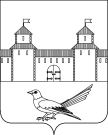 СОВЕТ ДЕПУТАТОВМУНИЦИПАЛЬНОГО ОБРАЗОВАНИЯСОРОЧИНСКИЙ ГОРОДСКОЙ ОКРУГОРЕНБУРГСКОЙ ОБЛАСТИ(XV СЕССИЯ ШЕСТОГО СОЗЫВА)РЕШЕНИЕО внесении изменений в решение Сорочинского городского Совета от 09.02.2016 № 61 «Об утверждении Положения «Об инвестиционной деятельности на территории муниципального образования Сорочинский городской округ  Оренбургской области» (с учетом изменений от 26.04.2016 № 102, от 28.11.2017 № 360, от 21.02.2018 № 381, от 18.11.2020 №16)